24 марта 2020 специалистами ДЦ «Исток» совместно с участниками волонтёрского движения «Доброволец» была организована и проведена акция «Белая ромашка»,  посвященная всемирному Дню борьбы с туберкулёзом, которая проходила на улицах села Сосновка.Цель акции – рассказать населению о туберкулезе, объяснить важность профилактических действий и прохождения флюорографического обследования и регулярных медицинских осмотров; обратить внимание каждого человека, что вылечить болезнь возможно, главное - вовремя обратиться к специалистам, чтобы предотвратить дальнейшее развитие заболевания и возникновение осложнений. Прохожим раздавали листовки о профилактике туберкулеза и рассказывали о цели проведения Всемирного дня борьбы с туберкулезом.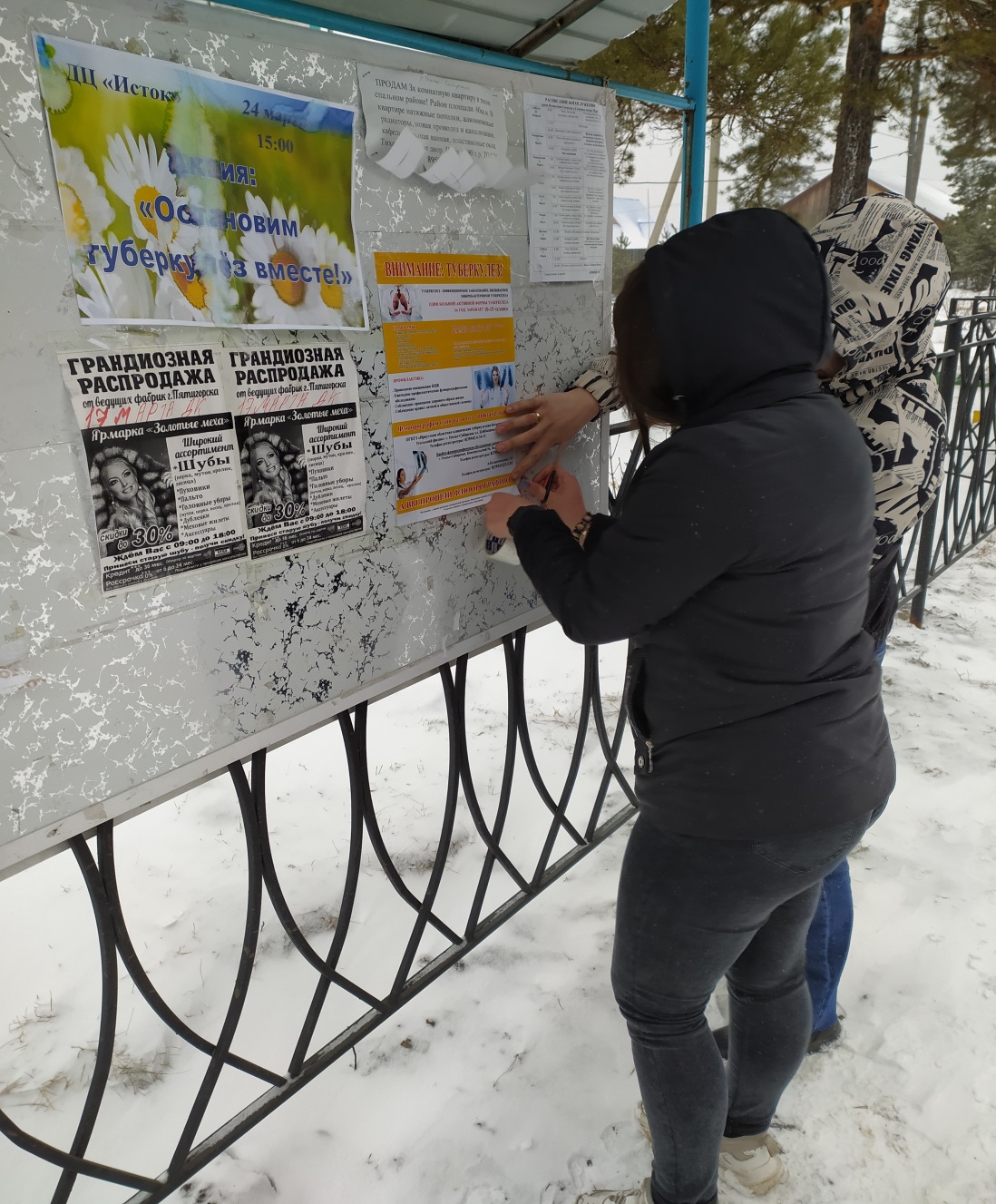 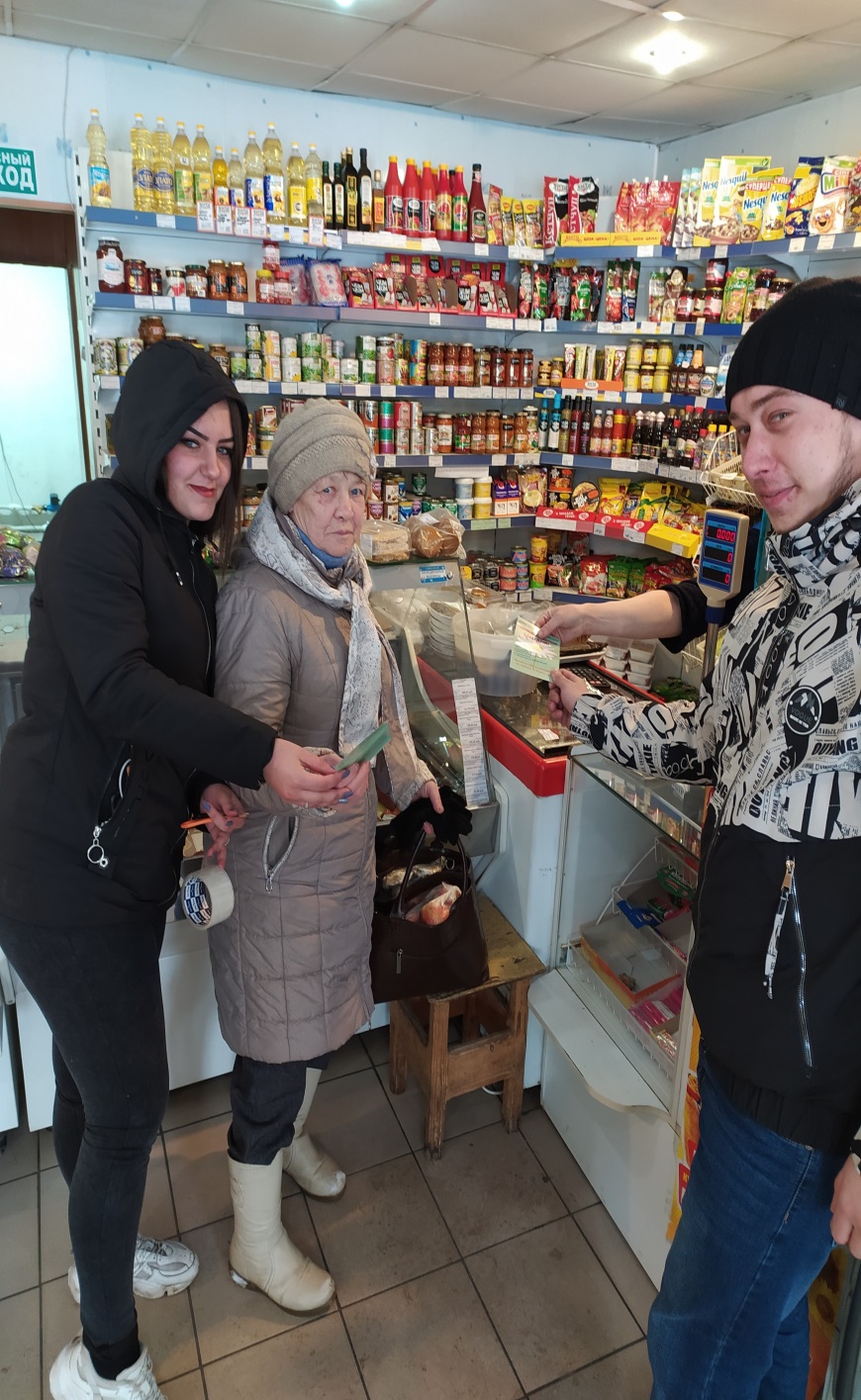 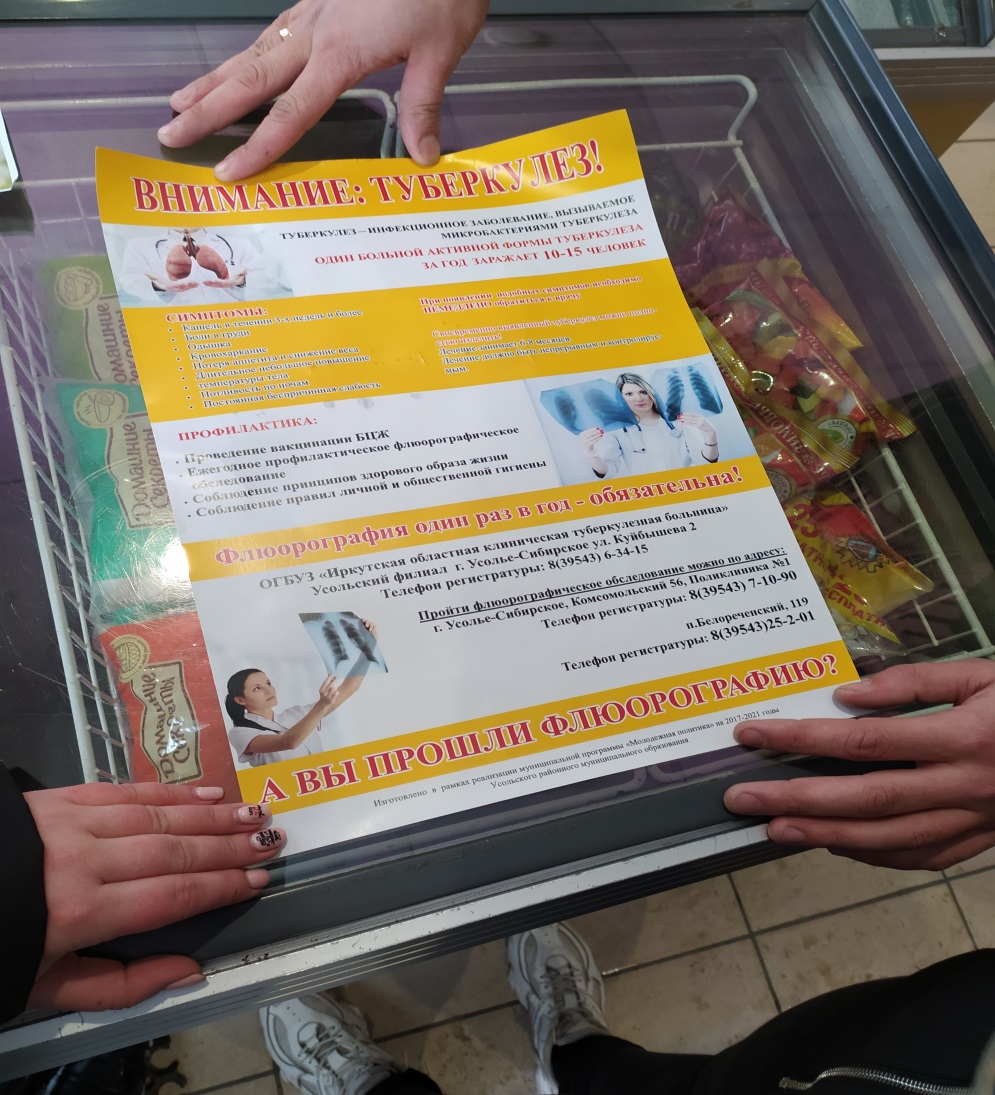 